This Emergency plan is the one developed by the Forestry Commission for use at Salcey Forest. It has been amended only to include specific information for Fire and Air StaffSalcey Forest Site Emergency Plan October 2016Salcey Forest does not always have the best phone signal. In order to contact staff, texts maybe useful and wifi for phones and other devices are available at the Café and the store area. If needed Joanna can be contacted by email, social media, Skype or other means.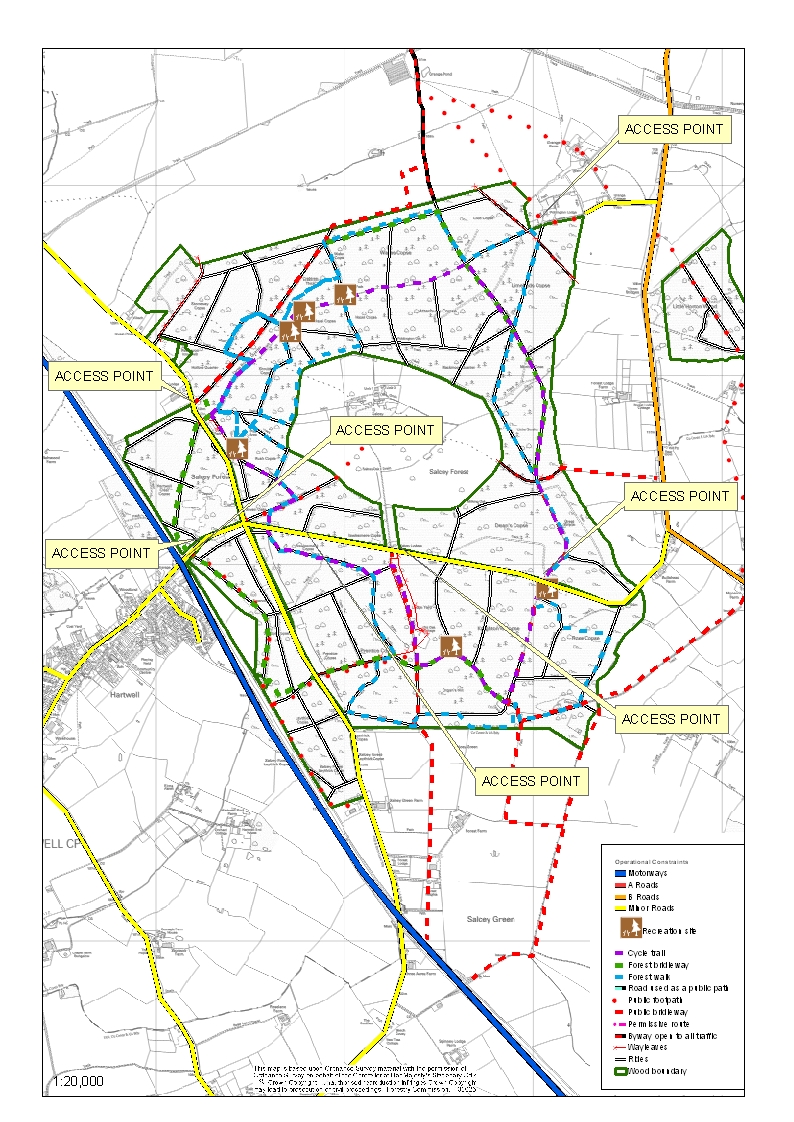 Location nameAddressWootton RoadNN7 2HXGrid reference and directions to designated meeting place/access point  lies between Milton Keynes and , immediately to the east of Hartwell village.For satnav purposes the postcode is NN7 2HXThe grid reference is SP 795 514From the M1:Leave the M1 at Junction 15 and take the A45 towards . Take the slip road marked Wootton and take the 1st exit on the roundabout and cross over the A45. Go straight across the next roundabout, following signs for Quinton. At the next roundabout take the third turning onto the . Follow this road (4.75km) past Quinton till you reach the edge of Salcey forest, the main car park is 800 metres on the Left.Type of accessVehicle access is limited to all of forest. See plan on reverse. Helicopter Landing Site (HLS)HLS to be determined by helicopter pilot on arrival at sceneLocation of nearest doctorPhone numberRoade Surgery 16 London, Road Roade, Northamptonshire,NN7 2NN 01604 862218 2.17 miles from Hartwell Location of nearest A&EPhone number Northampton General Hospital NHS Trust Cliftonville Northampton NN1 5BD 01604 6347007.4miles from Northampton hospital13.5 miles from Milton Keynes hospitalSite Management contact detailsForest Centre Manager, Alexe Rose – 07824408430Forestry Commission office – 0300 0674340Beat Forester, Daniel Burns – 07920 183579Site Ranger contact detailsRecreation Ranger, Brian Pollard – 077653 28490Visitor Services Assistant, David Downing -  07917 267518Fire and Air Contact detailsJoanna Shelton – 07976396172Staff phone - 